PRELIMINARY PROGRAMWorkshop on “Computer vision for geo-Information”
Monday February 11, 2019, Wageningen UR, The Netherlands
Location: Lumen building, Droevendaalsesteeg 3 (Building 100), Room Lumen 1 (ground floor)The aim of the workshop is to present and discuss different perspectives for data science and computer vision for the processing and analysis of geographical data. The workshop precedes the PhD thesis defense of Diego Marcos Gonzalez at 16h that same day. You are also invited to attend the public defense of the thesis in the Aula. 
Participation is free of charge, registration required to order the lunch. For registration, please send an email to Antoinette Stoffers (Antoinette.Stoffers@wur.nl). 
We are looking forward for your participation!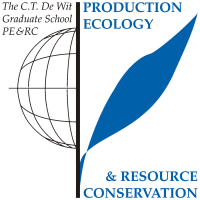 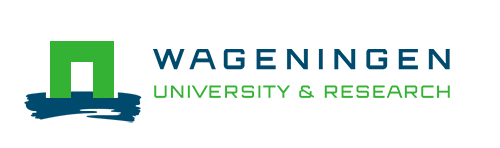 